УПРАЖНЕНИЯ ДЛЯ РАЗВИТИЯ ЛОГИЧЕСКОГО МЫШЛЕНИЯ У ДОШКОЛЬНИКОВ 6 - 7 ЛЕТ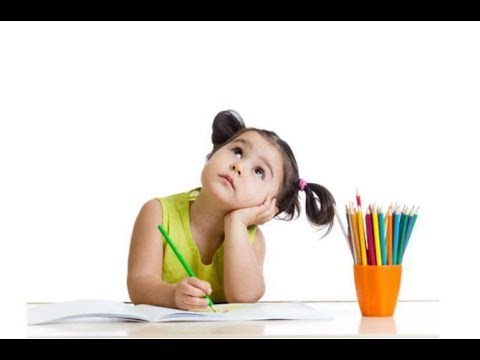         Что такое логическое мышление? Логика с древнегреческого, обозначает речь, рассуждение, т. е. это умение человека рассуждать, искусство рассуждения. Поэтому речь и логическое мышление взаимосвязаны. Если логическое мышление, да еще и воображение хорошо развиты у человека, то он способен творчески мыслить и творчески подходить к поставленным задачам. Развитию логического мышления необходимо учиться. Его нужно развивать. Для эффективного развития логического мышления можно и нужно решать различные ситуационные задачи и загадки. Логические игры созданы для того, чтобы поломать голову и найти правильное решение. Логические игры – это веселое, а главное - полезное времяпрепровождение. «Какие ягоды ты знаешь»?Инструкция ребёнку: - Сейчас я буду называть слова, если среди них услышишь слово, обозначающее ягоду, хлопни в ладоши.Капуста, земляника, яблоко, груша, смородина, малина, морковь, клубника, картофель, укроп, черника, брусника, слива, клюква, абрикос, кабачок, апельсин. «Раздели на группы»Инструкция ребёнку: - Как ты думаешь, на какие группы можно разделить эти слова?Саша, Коля, Лена, Оля, Игорь, Наташа.- Какие группы можно составить из этих слов?голубь, воробей, карп, синица, щука, снегирь, судакПредложите свои игры по теме «Посуда».«Найди общее слово»В этом задании содержатся слова, которые объединены обобщающим понятием. Инструкция ребёнку: - Каким общим словом можно назвать следующие слова:1. Вера, Надежда, Любовь, Елена2. а, б, с, в, н3. стол, диван, кресло, стул4. понедельник, воскресенье, среда, четверг5. январь, март, июль, сентябрь".Более сложный вариант упражнения содержит только два слова, для которых необходимо найти общее понятие.«Найди, что общего у следующих слов»а) хлеб и масло (еда)б) нос и глаза (части лица, органы чувств)в) яблоко и земляника (плоды)г) часы и градусник (измерительные приборы)д) кит и лев (животные)е) эхо и зеркало (отражение)«Продолжи ряд»Котлета, сардельки, …Хлеб, печенье, …«Как это можно использовать?»Предложите ребенку игру: найти наиболее большее число вариантов использования какого-либо предмета.Например, вы называете слово «карандаш», а ребенок придумывает как можно использовать этот предмет. Чем больше ребенок придумает вариантов, тем лучше, например, карандашом можно рисовать, писать, использовать, как палочку, указку, градусник для куклы и т. д.«Что хорошо, что плохо?»Предложите ребенку любое слово, а он должен рассказать, что может быть хорошего, а что плохого, например,Мороженое (Хорошо - вкусное, летом освежает, плохо – можно заболеть ангиной).Телевизор (Хорошо – можно смотреть любимые мультфильмы, узнать что- то новое, интересное, плохо – если долго смотреть телевизор и сидеть близко к экрану можно испортить зрение).Логические задачиПредложите ребенку решить веселые занимательные задачки:1. Саша ел яблоко большое и кислое. Коля ел яблоко большое и сладкое. Что в этих яблоках одинаковое? разное?2. Толя и Игорь рисовали. Один мальчик рисовал дом, а другой - ветку с листьями. Что рисовал Толя, если Игорь не рисовал дом?Задачи на сравнениеНачинать обучение решению таких задач можно с самых простых, в которых требуется ответить на один вопрос и которые опираются на наглядные представления.1. Саша грустнее, чем Толик. Толик грустнее, чем Алик. Кто веселее всех? (Алик).2. Ира аккуратнее, чем Лиза. Лиза аккуратнее, чем Наташа. Кто самый аккуратный? (Ира)